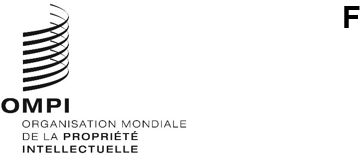 IPC/WG/50/1 Prov.Original : anglaisdate : 1er août 2023Union particulière pour la classification internationale des brevets (Union de l’IPC)Groupe de travail sur la révision de la CIBCinquantième sessionGenève, 20 – 24 novembre 2023Projet d’ordre du jourétabli par le SecrétariatOuverture de la sessionÉlection d’un président et d’un vice-présidentAdoption de l’ordre du jour 
Voir le présent document.Rapport sur la vingt-cinquième session du Groupe de travail (WG1) de l’IP5 sur la classificationRapport verbal présenté par l’USPTO au nom des offices de l’IP5.Projets de révision de la CIB relatifs au domaine de la mécanique
Voir les projets F 157, F 160, F 166, F 170 et F 175.Projets de révision de la CIB relatifs au domaine de l’électricitéVoir les projets C 510, C 513, C 514, C 515, C 516, C 526, F 140, F 143, F 155, F 158, F 171, F 174, F 176, F 177 et F 178.Projets de révision de la CIB relatifs au domaine de la chimie
Voir les projets C 525, C 527, F 168, F 172 et F 179.Projets de maintenance de la CIB relatifs au domaine de la mécanique
Voir les projets M 621, M 634, M 818, M 829 et M 831.Projets de maintenance de la CIB relatifs au domaine de l’électricité
Voir le projet M 633.Projets de maintenance de la CIB relatifs au domaine de la chimie
Voir les projets M 627, M 812, M 832 et M 833.État d’avancement de la suppression des renvois non limitatifs dans les projets M 200 à M 500Voir le projet WG 191.Actualités sur les questions informatiques concernant la CIB 
Exposé présenté par le Bureau international.Prochaine session du groupe de travailAdoption du rapportClôture de la session[Fin du document]